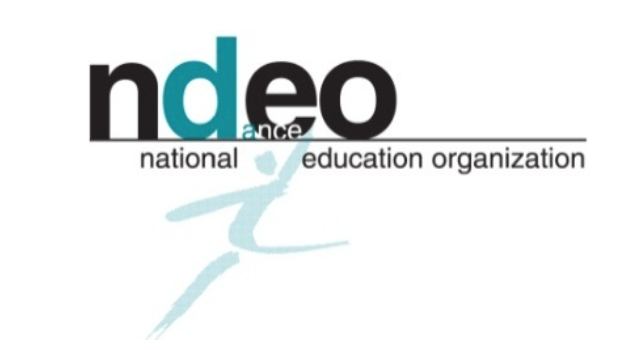 National Dance Education Student Organization at Rutgers University ApplicationName: (First, Last)Current Standing: B.A, B.F.A, EdM, etc.Expected Graduation Date/Year:Name of Previous College/University (If Applicable):Major at previous university:Current Major/Minor:School/Main Address: Street, Town, State, Zip codePlease attach a screenshot of your NDEO student membership card. This can be found at www.ndeo.org> log in> Profile > click: “Download membership card.”* This required to join the NDEO Student Organization at Rutgers University.Please email this application to: rutgersndeo@gmail.com Board Position Application: These three positions are available:Co-Chair (Vice President): The Co-Chair shall aid the Chair in fulfilling all duties listed above. All projected course of actions shall be presented to the Co-Chair for peer approval prior to further submission to Student Organization or faculty advisor. Secretary: The Secretary shall record, archive, and make available copies of meeting minutes and shall manage the organization’s communication activities (ex. emails, Facebook, Twitter, etc.) This position can be split amongst two individuals if needed. One secretary will handle meeting details and organization notes while the other secretary handles the social media component.Treasurer: The Treasurer shall receive, dispatch, and keep accurate records of all financial matters including any local student Organization dues or fundraising monies. The treasurer will work with the Mason Gross School of The Arts Department to track the organizations finances. Position Title of Interest:**If interested in more than one, respond accordingly for each position.(Use as many characters as you need to fill these questions)Past Experiences: What past experiences do you have related to this position? Current Experience: What roles/characteristics/ideas do you have that will contribute to the role of this board position as well as help the student organization?